Wikipedia – avagy a szerkesztés operatív tapasztalatai(Wikipedia – or experiences in editing)Pitlik László MY-X teamKivonat: A szerkesztés/lektorálás a minőségbiztosítás része. Ennek szabályozási környezete és minden megvalósulási formája azonban szómágikus. Következésképpen szubjektív és konfliktusokkal terhelt, ami egyenesen vezet a hatékonytalanság felé. A társadalmi veszteséglistán a felesleges erőforrás-lekötés, a frusztrációtöbblet, tartalomhiány áll. Az egyetlen jövőkép a robotlektorok fejlesztése lehet.Kulcsszavak: robotlektor, hatékonyság, objektivitás, Peter elvAbstract: The editing, the activities of lectors are parts of the quality management. The basics of the quality management can still not avoid the massive influence of the magic of words. Therefore the entire process is subjective and not free of conflict-potentials. These lead to inefficiency in a direct way. The list of social lost consists suboptimal resource-allocations, increasing of frustration, lacks of contents. In future, robot-lectors should also be developed.Keywords: robot-lector, efficiency, objectivity, principle of PeterBevezetésA WIKIPEDIA társadalmi hatása a Google Trends érdeklődések lefutása szerint bár csökkenőnek látszik, mégis inkább kellene állandósultnak nevezni: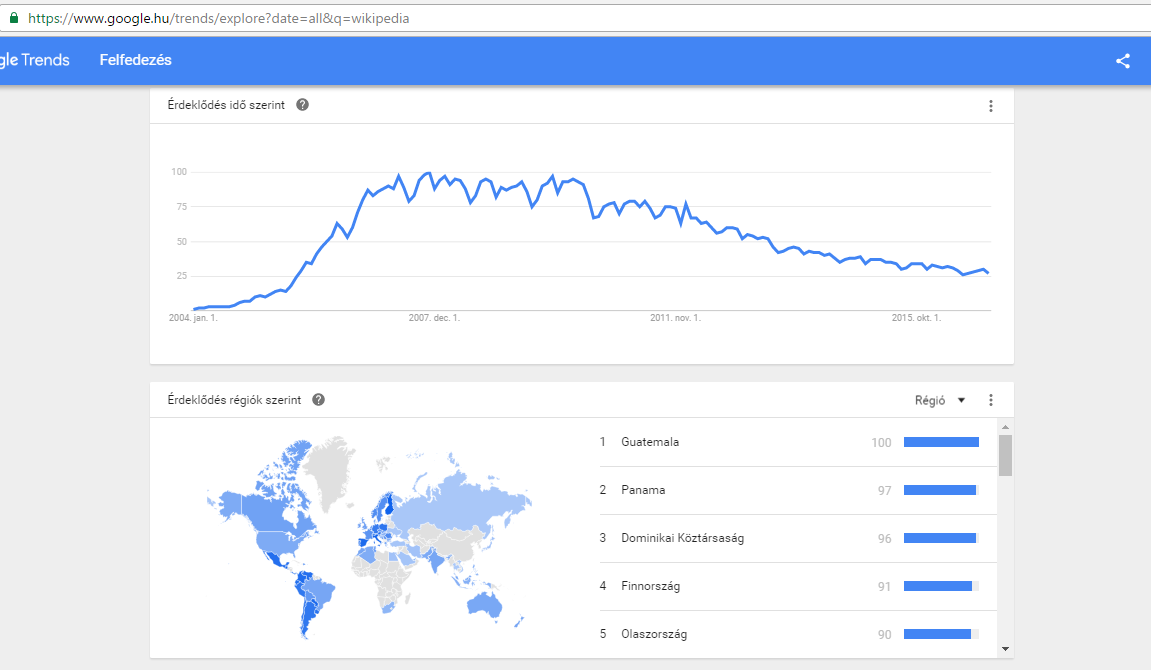 A WIKIPEDIA bárki által szerkeszthető, de a szerkesztési kísérletek szabályszerűségére számos adminisztrátor felügyel. A ‘ki vigyáz az őrzőkre’ (http://www.spin.de/forum/msg-archive/3/2011/02/380617) kérdés azonban mindenkor feltehető, s maga a WIKIPEDIA is foglalkozik ezzel a szócikkek: pl. https://en.wikipedia.org/wiki/Quis_custodiet_ipsos_custodes%3FAmíg a szabályok és ezek értelmezése szómágikus alapokon áll (vö. http://studia.mundi.gtk.szie.hu/sites/default/files/upload/studia/2016-vol3-no1/studia_mundi_vol_3_no_1_pitlik.pdf) addig a szabályozás maga esetleges, szubjektív, konflikusos, mindösszesen hatékonyságában megkérdőjelezhető. Tényként álljon itt, hogy a mellékletek első részben közreadott 2 oldalas KAZOHINIA című vita eredménye az alábbi mondat: „Kazohinia (Roman): eine künstlerische Darstellung der gesellschaftlichen Auswirkungen der goldenen Regel in Form einer Utopie von Sándor Szathmári (1941)”Ahol Szathmári neve alatt a német WIKIPEDIA link áll (https://de.wikipedia.org/wiki/S%C3%A1ndor_Szathm%C3%A1ri). A kiemelt idézet karakterszáma szóközökkel 153, azaz éppen egy SMS-nyi. A vita hossza: közel 7.000 karakter, közel 50-szeres!Az SMS-nyi, immár élő bejegyzés mellett részeredménynek tekinthető, hogy a KAZOHINIA német szócikk esetleg megírásra kerül előbb-utóbb, s az is, hogy a szerzői jogsértés kérdésköre kapcsán is előrelépés történhet.Jelen cikk célja, hogy német és magyar szerkesztési tapasztalatok tételes bemutatásával egyelőre csak kérdéseket tegyen fel a szerkesztés során felvetődő, felismerni vélt jelenségek mentén – a válaszok kialakításának jogát a mellékleteket tételesen áttanulmányozó Olvasók számára átengedve. A cikknek nem célja végső értékítéletet mondani, s a válaszok jogának átengedése nem egyszerű csúsztatás/sejtetés. A kérdés olyan komplex, hogy ennek egyáltalán tematizálása is hírértékű illene, hogy legyen.Mivel a mellékletek mindenki számára publikusak, így egy fajta speciális wiki-szócikként érdemes ezeket szemlélni, melyekkel kapcsolatban egyetlen egy érdemi felügyeleti erőtér létezik: a nyilvánosság maga – amennyiben hajlandó a kulisszák mögött történő részletekkel is foglalkozni a felhasználók egy(re jelentősebb) része.A robot-lektorok kapcsán itt és most nem az a lényeg, meddig is sikerült már eljutni, csak az a fontos, hogy az út járható: vö. http://miau.gau.hu/myx-free/index.php3?x=test1, http://miau.gau.hu/miau2009/index.php3?x=e0&string=lektor, ill. http://miau.gau.hu/miau2009/index.php3?x=e0&string=lector Leszögezendő: a WIKIPEDIA, mint törekvés hasznosnak tűnik, merttársadalmi szempontból jelentős hatékonyságnövekedést jelent azhogy nem kell minden érdeklődőnek információbrókerré válnia adminisztrátorokra szükség van, mertadott elveket egységesen egyelőre csak rel. kevés ember bármilyen szintű következetessége garantálhat társadalmilag hatékonyanahol az elvek bármilyen szintű betartása a strukturáltság tudásátadást katalizáló hatásán keresztül ismét csak tudástranszfer-hatékonyságot növelmégis vélelmezhető:mindent, így az adminisztrátori munkát is lehet jobban és még jobban csinálnis társadalmi cél lehetne az adminisztrátori munkálatok automatizálásának előmozdítása pl. pályázati támogatások keretében nyelvenkéntKérdésekAz alábbi kérdésekre jelenleg szövegbányászati eszközökkel csak közelítő választ lehetne adni, s az emberi/szakértői válaszok vélhetően nem vezetnének egységes álláspontra minden részletre kiterjedően. Sőt, egyes esetekben még az sem igaz, hogy ha a többség számára adott kérdés kérdés, vagy éppen nem, akkor az igazság többségi elvű kell, hogy legyen (vö. a Föld alakját illető vélekedés alakulása az idők során). Az alábbi kérdések tehát csak közelítő pontossággal válaszolhatók meg mindaddig, míg robotoknak át nem lehet adni a kérdést, ahol a robotok minőségbiztosításának és nem egy-egy kérdés megválaszolásán folyik a szakmai vita. A kérdések üzenetértékűek, vagyis egy kibernetikus jogállam adminisztrációs munkát érintő elvrendszerét vázolják fel. Olyan dashboard-ra utalnak, mely napról napra egyre magasabb szintű paraméterértékeket illene, hogy mutasson, mert a rendszer által érintettek ezt akarják és ezért (is) dolgoznak. A minőség nem öncél: a fentebb több formában is érintett társadalmi hatékonysági folyamatok érdekében kell minden egyes finomhangolást felvállalni, mert ezen finomhangolási kihívások olyan tömegességet érintenek, ahol szinte előre becsülhető nagy pontossággal, hogy a megtérülés gyors és triviális…Milyen arányban tekinthető az adminisztrátori bejegyzések tartalma operatívan értelmezhetőnek?operatívan értelmezhető egy bejegyzés, ha n Olvasóból n-m Olvasó pontosan tudja, mit kellene másként csinálnia a szerkesztőnek, ahol m értéke minél kisebb, annál jobbpontosan akkor értelmezhető valami, ha egyetlen módosítással máris akceptált változás generálhatóMilyen arányban tartalmaznak az adminisztrátorok által vezérfonalnak tekintett elvek megértést támogató példákat?példa az, ami konkrét (fiktív és/vagy megtörtént) esetet mutat be minél részletesebbenahol példa néllküli elvek sánták adatbányászati szempontból, mert egyetlen egy tranzakciós szintű alátámasztásuk sincsMilyen mennyiségben tartalmaznak az adminisztrátorok által vezérfonalnak tekintett elvek megértést támogató példákat?a mennyiség átcsaphat minőségbe, amennyiben a nagy mennyiség az értelmezések lehetséges kombinatorikai terét minél teljesebb mértékben lefedia mennyiség nem teljes kombinatorikai terek esetén is katalizálja az analógiaérzéket (vö. precedens-alapú jog)a mennyiség képes egyre inkább a példák közötti esetleges antagonizmusokra rámutatnivagyis a példa-alapúság az elvek minőségbiztosításának eszköze és módszere egyszerre (vö. induktív szakértői rendszerek)Milyen arányban tesznek fel operacionalizáltan megválaszolható kérdéseket a kritizált szerkesztők?operacionalizáltan megválaszolható egy kérdés, ha a válaszopciók előre ismertek, előre tételesen felismerhetőkami nem operacionalizáltan megválaszolható kérdés a szerkesztői reakciókban, az lehet még szabadszavas értelmezést váró kérdés (pl. miért?), mely újabb kérdések forrásalehet argumentáció (logikai érvelési lánc), ahol az előbbi általában növeli a kommunikációs iterációk számát, míg az utóbbi elvileg vezethetne konszenzushozMilyen arányban adnak tételes választ az operacionalizált kérdésekre az adminisztrátorok?operacionalizált kérdésre tételes válasz a kérdés megfogalmazója által megadott, kihagyás- és átfedésmentes opciólistából való választásamennyiben a kérdést feltevő nem adta meg tételesen a válaszopciókat, úgy a válasz akkor is tételes, ha a válaszopciók félreérthetetlenül következnek a kérdésből (pl. eldöntendő kérdés esetén: igen, nem, nem tudom)Milyen arányban reagálja le az adminisztrátor a szerkesztői argumentációkat operacionalizáltan?az érvelés operacionalizált lereagálása vagy a belátás/elfogadás deklarálását jelenti, vagy annak jelzését, hogy előrehaladás történtMilyen arányban vallja be az adminisztrátor adott kérdés kapcsán a nem-tudom opcióhoz való kötődését nyilvánvalóan?a nem-tudom opcióhoz való kötődés szó szerint ennek deklarálását jelentis nem azonos azzal, ha az adminisztrátor a konszenzus keresést, harmadik fél bevonását (vö. demokratikus többség) emlegetiMilyen tudásszinttel kell rendelkeznie az adminisztrátornak adott jellegű kritikai észrevétel kapcsán?formai elvárások elvárások esetén ez a szint vélelmezhetően a tökéletességtartalmi elvárások esetén pedig azon a tartalmi szinten kell a szerkesztővel minimum egyenrangúnak lennie, ahol tartalmi ellenvetést teszMilyen arányban tekinthető az adminisztrátorok viselkedése a Peter elv alá esőnek:https://hu.wikipedia.org/wiki/Peter-elvegy adminisztrátor akkor esik a Peter elv hatálya alá, ha a pozíció betöltése keretében meghozott döntések és a személyes kompetenciák elszakadnak egymástólAz adminisztrátorok kritikái milyen arányban értékítéletek és mennyiben úm. visszakérdezések, bizonyságkeresések?értékítélet az, ha igékkel, határozószavakkal, jelzőkkel az adminisztrátor félreérthetetlenné teszi, hogy adott szerkesztői munka számára végérvényesen, mind további input befogadásától eltekintve elfogadhatatlanközös gondolkodásra sarkalás az, ha az adminisztrátor érveket vár ahhoz, hogy meghozza végső döntésétMilyen arányban érvelnek az adminisztrátorok automatikusan adott kritikai megnyilvánulás során?automatikus érvelésnek számít, ha az adminisztrátori értékítélet mellett az ehhez vezető elvek is tételesen (quasi idézetszerűen) fel vannak sorolva, be vannak hivatkozvakikényszerített érvelés az, ha csak a szerkesztő miért kérdésére kerül elő az értékítélet mögötti levezetés egy-egy/összes lépéseMilyen arányban merülnek fel formai/netikett-jellegű adminisztrátori észrevételek szemben a tartalmi észrevételekkel?tartalmi az az észrevétel, ami a tények szintjén kérdőjelezi meg a közléstformai/netikett-jellegű az az észrevétel, ami stiláris, formázási, kommunikációs szerepjátékbeli elemeket kényszerít ki (pl. aláírás vs. laptörténet)Milyen arányban keverednek az adminisztrátor által használt egy kommunikációs egységben tartalmi és formai kritikák?kevert kritika az, ha egy önmagában tartalmilag már kétes értékű közlés kapcsán még ennek esetleges formaisága is kritizálásra kerülvagyis fókuszálatlan az a kritika, ahol nem a legnagyobb probléma kerül csak kiemelésre, tudva, hogy a tartalmi probléma minden formait megelőz…Milyen arányban tesz az adminisztrátor maga operatív javaslatokat az általa kritizált szerző megoldással szemben?operatív az a javaslat, mely abban a formában az adminisztrátor által elfogadásra is kerülne azonnalrávezető az a javaslat, ahol az adminisztrátor megadja a megoldás kereteit, de egyes paraméterek (pl. URL) esetében a szerkesztőtől várja a következő lépéstMilyen arányban fogadja el a szerző az adminisztrátor operatív javaslatait?elfogadás az, ha a vitalapról szó szerint kerül átemelésre bárki által a megoldásbármilyen továbbfinomítás már el nem fogadásnak számítMilyen arányban fogadja el az adminisztrátor a szerző operatív javaslatait?elfogadás az, ha a vitalapról szó szerint kerül átemelésre bárki által a megoldásbármilyen továbbfinomítás már el nem fogadásnak számítMennyi karakternyi vita/egyeztetés jut egy operatív javaslatra ennek elfogadottságától függetlenül?Mennyi karakter vita/egyeztetés jut egy elfogadott operatív javaslatra?Miként lehetne mérni, hogy a mások-munkájának-tiszteletben-tartása elv mennyire érvényes az adminisztrátorok szemléletmódjára?Miként lehet mérni, hogy az adminisztrátorok és/vagy szerzők kommunikációjának hangneme mennyire agresszív, sértő, fennhéjázó, szleng-jellegű, közhelyes, kontúrtalan, stb. ill. mennyire segítő (hangnemét) tekintve? (vö. neticle szövegelemzési szolgáltatások)Milyen arányban ismerhető fel a tartalmi vita formaivá konvertálásának trükkje/kísérlete az adminisztrátorok esetén?pl. tartalmi (tényhelyességi) vita kapcsán miért jó, ha párhuzamosan előkerül, vajon a bizonyíték milyen nyelven van?pl. tartalmi vita esetén miért kell előhozni az aláírás meglétét, vagy elmaradását?Milyen arányban ismerhetők fel az adminisztrációs elvekkel kapcsolatos adminisztrátori kritikák a szerkesztőkkel folytatott kommunikációban?kritika az, ha az adminisztrátor maga utal az elvek esetén a példák hiányáraill. ha magát az elvet relativáltja adott helyzetre érvényesnek, máshol értelmetlennekMilyen arányban ismerhető fel, hogy az adminisztrátor kimenetül az általa indított kritikai folyamatból ennek érdemi lezárására tett kísérlet nélkül?nem érdemi lezárás az, ha az adminisztrátor időhiányravagy például a szerkesztő általában véve vett meg nem értésére hivatkozikMennyire következetesek az adminisztrátorok adott elvek érvényesítésében saját kritikai/jóváhagyási aktivitásaik halmazában?Milyen arányban fedezhető fel a vita logikai szinten kezelése?a vita logikai szinten kezelése nem más, mint vádaskodás, személyeskedés nélküli, az érvek valódi ütköztetését szem előtt tartó kommunikációa vita akkor vita, ha nem számít, kitől hangzik ez egy-egy érv, csak az számít, ami elhangzikMilyen arányt képvisel az egyes vitázó felek által használt szövegek hossza?a szöveghossz triviálisan a felhasznált karakterek számaspeciális kérdésként értelmezendő, hogy az érvelésbe beleszámít-e, ha különösen az adminisztrátorok tételes érvek helyett hosszú szövegekre utalnak a wikielvek egyes URL-jeit megadva? (ahol a szerkesztő nem tudja már követni, melyik elvet is sértette vajon meg az adminisztrátor szerint és főleg mi által konkrétan?)Milyen arányt képvisel a vitázó felek szövegeiben a rövidítések használata?rövidítés minden, ami nem kerül szabatosan kifejtésre (pl. EOF, 21. Jh, akkor is, ha a rövidítés maga triviálisan értelmezhető)rövidítés az URL is, mely pl. részletszabályokra mutat rá (vö. fentebb)Milyen arányt képvisel az egyes vitázó felek szövegiben a helyesírási hiba?helyesírási hiba elsődlegesen az, ha egy szövegszerkesztőben a bekapcsolt helyesírás-ellenőrző mellett a hiba lehetőségére az automatizmusok rámutatnakhelyesírási hiba az is, ha az automatizmus nem veheti észre a hibát, mert az értelmezésből fakadó…Mint látható alapvetően mennyiség problémaként kerültek a kérdések felvetésre (vö. milyen arányban), ahol a relativálás alapja mindenkor az a halmaz, melyen belül részhalmazként a jelenségek vizsgálhatók: pl. az első kérdésben az adminisztrátor összes aktivitásán belül lehet mérni annak részarányát, mennyi elégíti ebből az operacionalizálás elvárásait, bármit is jelentsenek ezek…KonklúziókHa minden szerkesztői és/vagy adminisztrátori kommunikációs egység (vö. két mentés közötti szöveg) kapcsán minden érintett feltenné magának a fenti kérdéseket, vélelmezhetően máris jelentős növekedés lenne tapasztalható a kommunikáció eredményességét, hatékonyságát illetően… Hasonlóképpen érdekes a következetesség, az érvelési logikai láncok hosszát vizsgálni a viták során. Mottó: ahol a szavak véget érnek, ott kezdődik az erőszak (vö. EOD), s ott kezdődik a robotok szükségszerűségének kézzel foghatóvá válása, ahogy ezt a 21. századról szóló fejezet javaslata kapcsán a vitarétegek világosan lépésről lépésre be is mutatják - itt és most még sajnos érdemi tartalomfejlesztési eredmény nélkül a konkrét kérdés tekintetében…Gamification és/vagy következetességi röntgenkép?Az cikkhez megadott mellékletekben vannak ún. párhuzamos szálak. Ilyen a szerzői jogsértés gyanújának motívuma. Ez a motívum alapvetően független attól, vajon egy (végső soron) konszenzusig elvitt SMS-nyi szócikk-módosítás során az Aranyszabály kapcsán illik-e emlegetni Kazohiniát vagy sem, hiszen a szerzői jogsértés gyanújának megalapozottságától függetlenül a nem német nyelvű háttér behivatkozása eleve nem lett volna szabályszerű. A szerzői jogsértés (mint deklaráltan tét nélküli, eleve csak másodszorra felvett mellékszál) kapcsán a szerkesztő téves tényállításokat közölt. Az egyik az ftp-szerver potenciális tulajdonosára vonatkozott, a másik egy csúsztatás volt a 70 éves szabályra utalva. Ez utóbbit az adminisztrátor sikeresen hárította a vonatkoztatási alap pontosításával (szerző halála vs. pl. a mű keletkezése). Az FTP-domain kapcsán azonban fennmaradt a kaotikus helyzet, bár látszólag a felek nem foglalkoztak tovább a kölcsönös információ-foszlányok tételes bizonyításával. A WHOIS adatok elvileg az FTP területről semmi érdemit nem mondhattak, míg a szerkesztő által tett utalás az ftp-s URLMEK & OSZK vetületére a CRAWL réteg ellenére a hallgatás beleegyezés alapján akceptálásra kerültek. Mivel egy jogsértés gyanúja esetén a hallgatás beleegyezés (bűnrészesség), így ezen cikk keretében tisztázni kell az ügyet a mellékszál-jelleg ellemére:Kérdés: Német wikipédia-adminisztrátorok felvetése alapján érdeklődnék: Ez az URL: ftp://ontologia.hu/Language/Hungarian/Crawl/MEK/mek.oszk.hu/01400/01456/html/ a szerzői jogok megsértése nélkül tartalmazz-e a Kazohinia című Szathmári mű angol nyelvű változatát? Ha nem, akkor kinek és mit illik/kell tennie?Válasz: Ez a könyv valóban nem jogosan van ott, megpróbálom elérni a szerver gazdáját és megkérni, hogy tegye elérhetetlenné. Úgy látom, hogy ez az FTP archívum egy 2004-es webaratás anyagát tartalmazza nyelvészeti kutatáshoz. (A MEK-ben már nem szolgáltatjuk a Kazohiniát, mivel az EU csatlakozás óta már nem lehet átalánydíjas módon megoldani a jogosítást. Eredetileg amúgy egy svéd honlapon jelent meg ez az angol fordítás, onnan mentettük le.)Ezt kellett volna tennie a wiki-adminisztrátornak is és mindenki másnak, akiben felébred annak gyanúja, hogy az ftp szerver kapcsán nem feltétlenül lehetnek rendezettek a jogviszonyok. Ez a véletlenül előállt, de tudatosan megjátszott (gamification) mellékszál önmagában is adaléka a következetességi arányok kérdések által feszegetett megközelítésének (vö. röntgenkép).MellékletKazohinia+[Bearbeiten]https://de.wikipedia.org/w/index.php?title=Goldene_Regel&diff=prev&oldid=160894976 Hallo! Warum ist ein Hinweis auf die literalische Darstellung der goldenen Regel nicht relevant in diesem WIKI-Artikel? --Myx (Diskussion) 13:13, 23. Dez. 2016 (CET)Die URL war kaputt und ich bezeifel auch ob sich dahinter etwas enzyklopädische Sinnvolles verbirgt denn mir sieht das aus wie eine private Homepage. --codcHi, ausserdem: https://de.wikipedia.org/wiki/Himmel_und_H%C3%B6lle_(1983) - "Seid gut, wenn ihr könnt" <--dieser Film ist eine weitere Darstellung des gerechten Relativierens... Dürften also diese Hinweise in das WIKI-Artikel aufgenommen werden?(nicht signierter Beitrag von Myx (Diskussion | Beiträge) 11:33, 25. Dez. 2016 (CET))Verstehe ich nicht --codc Disk 12:21, 25. Dez. 2016 (CET)Disk 12:21, 25. Dez. 2016 (CET)ftp://ontologia.hu/Language/Hungarian/Crawl/MEK/mek.oszk.hu/01400/01456/index.html <--es funktioniert und führt zu der englisch-sprachigen Literaturstelle = ftp://ontologia.hu/Language/Hungarian/Crawl/MEK/mek.oszk.hu/01400/01456/html/ - oder sollte man lieber einefach diesen Hinweis in das Artikal integrieren: https://en.wikipedia.org/wiki/Kazohinia (?)(nicht signierter Beitrag von Myx (Diskussion | Beiträge) 15:53, 27. Dez. 2016 (CET))Bei mir kommen da 5 (!) Fehlermeldungen und ich verstehe nicht was das mit dem Lemma zu tun haben soll. Sieht mir auch alles nicht vertrauensvoll sondern eher nach Theoriefindung aus. Solange etwas auf solchen FTP-Sites in irgend einem windigen Unterverzeichnis liegt halte ich das alles für nicht tauglich als Belege. Für Links auf andere Sprachversionen - die sind nach WP:INT unerwünscht.Etwas ähnliches hat Benutzer:JD auch hier geschrieben. --codc Disk 17:03, 27. Dez. 2016 (CET)PS: Wenn die .hu-Seite eine Übersetzung des Buches ist dann stellt die Seite nach deutschen Recht eine Urheberrechtsverletzung dar und ist sowieso nicht verlinkbar. --codc Disk 17:13, 27. Dez. 2016 (CET)Die angegebene FTP-Adresse ist eine Dienstleistung von der ZENTRALEN BIBLIOTHEK Ungarn's....Über Theoriefindung kann man hier sicherlich nicht MEHR sprechen, da hier feste Ergebnisse seit Jahrzehnten vorliegen.Aber zurück zu der grundsätzlichen Frage: Warum ist es nun falsch in dem WIKI-Artikel über die Goldene Regel einen Hinweise mindestens auf die WIKI-SEITE Kazohinia (https://en.wikipedia.org/wiki/Kazohinia) anzugeben (mit dem Text: z.B. künstlerische Darstellung der gesellschaftlichen Auswirkungen der goldenen Regel in Form einer Utopie von Szathmari -1941)?(nicht signierter Beitrag von Myx (Diskussion | Beiträge) 17:18, 27. Dez. 2016 (CET))Anhand der whois-Daten wusste ich auch schon längst wem die Adresse gehört aber das färbt sicher nicht auf das Unterverzeichnis ab. Aber liest du eigendlich was man schreibt? Links auf andere Sprachversionen sind nicht erwünscht und nach dem Recht der DACh-Staaten ist das was auf dem ungarischen FTP-Server liegt eine Urheberrechtsverletzung und daher nicht verlinkbar. Bitte auch das Intro meiner Seite lesen und deine Beiträge signieren - wie das in jeder Sprachversion und in jedem Mediawiki-Projekt üblich ist. --codc Disk 17:25, 27. Dez. 2016 (CET)Weiterhin nach einer LÖSUNG suchend: nicht erwünscht kann bedeuten auch einen TEXT-Hinweis ohne URL-Angabe (wie z.B. Kazohinia, eine künstlerische Darstellung der gesellschaftlichen Auswirkungen der goldenen Regel in Form einer Utopie von Szathmari -1941). In dieser Lösung gibt es keine fremden Sprachen mehr. Ist es soweit akzeptable?--Myx (Diskussion) 08:15, 28. Dez. 2016 (CET)(((Urheberrechtsverletzung: zunächst sollten solche Vermutungen vorsichtiger formuliert werden und möglichst auch in Richtung der Eigentümer der FTP-Server. Übrigens: 70 Jahre sind scheinbar längst vergangen - wenn ich recht informiert bin, aber es spielt keine Rolle, was ich darüber denke, wenn so wie so keine fremdsprachige URL-Angabe mehr gemacht werden sollte - es liegen naemlich leider noch keine deutschsprachigen Textversionen für Kazohinia in WIKIPEDIA vor.)))--Myx (Diskussion) 08:15, 28. Dez. 2016 (CET)WIKI-Artikel "Kazohina" auf Deutsch: Dürfte ich den Rat der Administratoren hiermit einholen, wie man am einfachsten und effiziensten das WIKI-Artikel für Kazohinia in deutscher Sprache initieren, katalysieren, erstellen, miteditieren kann?--Myx (Diskussion) 08:15, 28. Dez. 2016 (CET)70 Jahre nach dem Tod des Autors und da Sándor Szathmári 1974 gestorben ist sind die 70 Jahre längst nicht um. Eine URV färbt sicher nicht auf den Betreiber des FTP-Servers ab denn die werden dementsprechende Nutzungsbedingungen haben und im Zweifel überhaupt nichts davon wissen. Wegen eines Artikels bitte einfach schreiben. Falls es eine Übersetzung aus enWP wird bitte den Versionsimport unter WP:IMP nicht vergessen. Ich glaube nicht dass du jemanden finden wirst der dir die Arbeit abnimmt denn Wikipedianer reagieren normalerweise allergisch auf Schreibaufträge. --codc Disk 09:55, 28. Dez. 2016 (CET)Allmählich fängt es an mich tiefer zu interessieren, warum die FTP-Inhalte in diesem Zusammenhang in der Tat existieren (dürfen). Nur als eine kleine bunte Nachricht: die ähnliche ungarische Text-Version von Kazohinia ist seit einer Zeit nicht mehr an der selben Stelle zu erreichen... Ich werde nun an die Zentrale Bibliothek schreiben... + Danke, für die Hinweise für das neue Artikel... + Schreibauftrag?: ich möchte fest daran glauben, an so etwas niemand gedacht hat :-)Nur noch eine Frage hatte ich: "Weiterhin nach einer LÖSUNG suchend: nicht erwünscht kann bedeuten auch einen TEXT-Hinweis ohne URL-Angabe (wie z.B. Kazohinia, eine künstlerische Darstellung der gesellschaftlichen Auswirkungen der goldenen Regel in Form einer Utopie von Szathmari -1941). In dieser Lösung gibt es keine fremden Sprachen mehr. Ist es soweit akzeptable?--Myx (Diskussion) 08:15, 28. Dez. 2016 (CET)" --Myx (Diskussion) 10:47, 29. Dez. 2016 (CET)Tut mir leid aber ich verstehe, selbst nach mehrfachen lesen, dein weiteres Anliegen nicht. --codc Disk 14:25, 29. Dez. 2016 (CET)https://de.wikipedia.org/w/index.php?title=Goldene_Regel&stable=0#Weblinks <--so wäre das Artikel über die Goldene Regel eine Informationseinheit besser?! Kann es so bleiben?--Myx (Diskussion) 19:07, 29. Dez. 2016 (CET)Danke für die Bestätigung: (Aktuell | Vorherige) 19:15, 29. Dez. 2016‎ Codc (Diskussion | Beiträge)‎ . . (106.902 Bytes) (0)‎ . . (→‎Weblinks) (rückgängig | bereits bedankt) [automatisch gesichtet] / (Aktuell | Vorherige) 19:05, 29. Dez. 2016‎ Myx (Diskussion | Beiträge)‎ . . (106.902 Bytes) (+163)‎ . . (→‎Weblinks) (rückgängig) [gesichtet von JuTe CLZ]Ausserdem: die Experten der zentralen Bibliothek konnten sofort erreicht werden und sie fanden den Verdacht der Urheberrechstverletzung in der Tat relevant. Daher haben sie bereits eine Gegenaktion gestartet! Also, noch ein Erfolg! Danke für alles!--Myx (Diskussion) 11:42, 30. Dez. 2016 (CET)Forrás: https://de.wikipedia.org/wiki/Benutzer_Diskussion:Codc#Kazohinia.2B Relevanz[Bearbeiten]Hallo! https://de.wikipedia.org/w/index.php?title=Goldene_Regel&diff=next&oldid=160895062 Admin-Frage: Relevanz? Experten-Antwort: Relevanz = Die goldene Regel ist ein mathematisches Problem. Die Operationalisierung eines mathematischen Problems ist die tiefste Interpratation, was überhaupt möglich ist. Wissen ist nur das, was in Quellcode zu transportieren ist, alles andere ist Magie der Wörter... Wenn also ein Hinweis auf Operationalisierungen nicht relevant ist, dann gibt es massive und generelle Probleme im Verständnis von Phenomenen wie die goldene Regel... Mit anderen Worten: ENDLICH ist es soweit, dass die goldene Regel nicht nur eine Art "Märchen" ist, sondern ein Teil des algoritmisierten Wissens der Menschheit! Gibt es noch Zweifel an Relevanz? :-) --Myx (Diskussion) 13:11, 23. Dez. 2016 (CET)ja. das, was du schreibst, müsstest du anhand reputabler belege nachvollziehbar machen; aktuell tönt das sehr theoriefinderisch. ansonsten ist das, was du da schreibst, das eine; dein text wiederum [2] etwas ganz anderes. --JD {æ} 23:37, 23. Dez. 2016 (CET)Theoriefindung? - vgl. http://www.tess-project.eu/deliverables/TESS_wp4_d41_Database_of_models_that_relate_species_and_incomes_to_land-use_15_Nov_2010_IST.pdf (laut der URL-Angabe gibt es mindestens seit 2010 mannigfaltige Hinweise auf diese quasi universelle Modellierungsmöglichkeit...reputable Belege? - die MYX-FREE online Dienstleistung ist ein Produkt eines staatlichen Innovationsprojektes (2006-2009 - INNOCSEKK) / Eine online Dienstleistung ist am meisten dann validiert, wenn es existiert und funktioniert. Welche Informationsteile sollten also noch in den Wiki-Text von den Obigen? Danke im Voraus für weitere Hinweise! (nicht signierter Beitrag von Myx (Diskussion | Beiträge))an welcher reputablen stelle wird die herausragende leistung des dienstes "MYX-FREE online" hervorgehoben? warum sollte genau diese - zudem auch noch fremdsprachige - seite im artikel Goldene Regel so prominent angeführt werden? --JD {æ} 14:13, 25. Dez. 2016 (CET)Ist eine Stelle (University Tallinn - vgl. http://www.tess-project.eu/deliverables/TESS_wp4_d41_Database_of_models_that_relate_species_and_incomes_to_land-use_15_Nov_2010_IST.pdf) nicht wichtig genug (vgl. reputable / herausragende vg. nah zu der Grenze der "General Problem Solving"), wo man in Sachen von Modellierungsfragen eine Lösung quasi überall erwähnt? Welche Stelle wäre relevanter (als eine Universität)? Welche Art Erwähnung wäre rationaler (als Mathematik-nahe Darstellungen)? - und Fremsprachigkeit ist keine echte Hürde mehr, seit Internetseiten sogar automatisch übersetzt werden können... (nichtsignierter Beitrag von Myx (Diskussion | Beiträge))es steht dir frei, über Diskussion:Goldene Regel konsens für deinen ergänzungswunsch herzustellen, womöglich per hinzuziehen von WP:3M. derweil könntest du eine verifizierung deines accounts vornehmen; mir scheint die namensgleichheit deines account keinem zufall geschuldet. --JD {æ} 17:56, 27. Dez. 2016 (CET)Die Verifizierung ist bereits gestartet worden... --Myx (Diskussion) 08:00, 28. Dez. 2016 (CET)ich sehe nichts dergleichen. --JD {æ} 09:18, 28. Dez. 2016 (CET)Hallo JD, könntest du mal bitte erklären, was die Basis für eine Verifizierung sein soll (insbesondere, mit welchem Namen einer Organisation oder prominenten Person hier Verwechslungsgefahr bestehen soll?) Gruß --Reinhard Kraasch (Diskussion) 22:21, 28. Dez. 2016 (CET)hallo, reinhard. siehe z.b. [3] - es geht immer wieder um einbringung von "MY-X-FREE-ONLINE" oder eben (siehe weblink) kurz "myx-free". --JD{æ} 23:01, 28. Dez. 2016 (CET)Die erwartete Email ist gesendet worden an die vorgegebene Email-Addresse... Habe ich noch etwas weiteres für eine Verifizierung zu tun?--Myx (Diskussion) 10:40, 29. Dez. 2016 (CET)Vielleicht zur Hilfestellung:MY-X ist eine Projekt-Bezeichnung seit 2006MY-X ist parallel und seitdem eine Bezeichnung einer Forschungsgruppe an der Universitaet GodolloMY-X ist eine Server-Bezeichnung als Teil des gleichnamigen ProjektesMY-X ist eine Benutzer-Bezeichnung hier und jetzt :-)MY-X FREE ist eine Bezeichung des Projektergebnisses vom gleichnamigen ProjektMY-X wurde aus der Abkürzung MY eXpert abgeleitetMY-X ist auch eine Art ehrenvolles aber zufaellig entstandeses Andenken an MZ/X (https://hu.wikipedia.org/wiki/MZ/X), da die englische Tastaturversion zu einer MY-X Zeichenkette führen sollte... :-) --Myx (Diskussion) 10:58, 29. Dez. 2016 (CET)OK, ich habe die Mail im Support gefunden und die Verifizierung eingetragen, obwohl ich die Notwendigkeit immer noch nicht so ganz sehe ("my-x" ist ja kein Unternehmen und keine Organisation, sondern eine interne Projektbezeichnung). --Reinhard Kraasch (Diskussion) 12:09, 29. Dez. 2016 (CET)Danke! Nach all diesen wertvollen Meinungsaustauschschritten würde ich gern folgende operative Änderungen im Artikel vorschlagen:unter dem neuen Kapitelchen "21. Jahrhundert" = https://de.wikipedia.org/wiki/Goldene_Regel#21._JahrhundertText = Die MY-X FREE online Dienstleistungen (2006-) [Frage: welche URL darf/soll man hier und/oder weiter unten als Beweis anbieten?] bieten jedem einen freien Zugang an, die Logik der goldenen Regel in Form von mathematischen Modellen ohne kontextuale Begrenzungen abzubilden.potentielle URL für MY-X FREE = http://miau.gau.hu/myx-free/index.php3,potentielle URL für die quasi context-free Charakter: http://www.tess-project.eu/deliverables/TESS_wp4_d41_Database_of_models_that_relate_species_and_incomes_to_land-use_15_Nov_2010_IST.pdfpotentielle URL für weitere Hintergrundinformationen zu dem My-X Projekt: http://miau.gau.hu/miau/196/My-X%20Team_A5%20fuzet_EN_jav.pdfURL-Angaben für einige deutschprachige Dokumentationen:http://miau.gau.hu/miau/91/gewisola2006_abstract.doc und/oderhttp://miau.gau.hu/miau/67/iamo2004.doc und/oderhttp://miau.gau.hu/miau/195/begriff_bildung_ukraine.doc und/oderhttp://miau.gau.hu/miau/119/wi2009.doc--Myx (Diskussion) 19:39, 29. Dez. 2016 (CET)du wiederholst dich; ich habe darauf keine lust mehr. bitte antworte z.b. auf meine fragen @14:13, 25. Dez. 2016 (CET). ansonsten ist konsens auf diskussion:Goldene Regel herzustellen und nicht auf einer benutzerdiskussionsseite. --JD {æ} 21:11, 29. Dez. 2016 (CET)Zitat: "an welcher reputablen stelle wird die herausragende leistung des dienstes "MYX-FREE online" hervorgehoben? warum sollte genau diese - zudem auch noch fremdsprachige - seite im artikel Goldene Regel so prominent angeführt werden? --JD {æ} 14:13, 25. Dez. 2016 (CET)" - darauf folgte eine detaillierte Antwort?! - ohne Resonanz?!Die Tallinn-Studie scheint also (leider ohne Gegenargumentation von Admins?!) nicht reputable genug zu sein?!Die oben angegebenen deutschsprachigen Dokumente werden (auch ohne Gegenargumentation?!) nicht akzeptiert?!Ich könnte natürlich weitere URLs auflisten - quasi unendlich lang, aber ohne darüber klare und prompte Entscheidungen zu treffen, ob eine konkrete Datei (URL) reputable genug ist und wenn nicht, warum, sehe ich keine Art Effizienz mehr in diesen Iterationen. Es tut mir leid.Folglich:ich wechsele hiermit - den Rat folgend - zu der angegebenen Disskussionsseite = https://de.wikipedia.org/wiki/Diskussion:Goldene_Regel#Erg.C3.A4nzung_der_Zeitlinie_mit_dem_21._Jahhundert - Danke für alles!--Myx (Diskussion) 10:03, 30. Dez. 2016 (CET)Forrás: https://de.wikipedia.org/wiki/Benutzer_Diskussion:JD#Relevanz Ergänzung der Zeitlinie mit dem 21. Jahhundert[Bearbeiten | Abschnitt hinzufügen]Hallo! Es handelt sich hier um einen Ergänzungsvorschlag - welcher laut Admin's Ratschläge hier diskutiert werden sollte. Der Vorschlag lautet:Strukturell: es wäre angebracht, ein Kapitel für das 21. Jahrhundert zu definieren.Inhaltlich: hier sollte z.B. folgender Hinweis angegeben werden: Die MY-X FREE online Dienstleistungen (2006-) bieten jedem einen freien Zugang an, die Logik der goldenen Regel in Form von mathematischen Modellen ohne kontextuale Begrenzungen abzubilden. Potentielle URL-Angaben im Hintergrund:URL für MY-X FREE direkt = http://miau.gau.hu/myx-free/index.php3URL für die quasi context-free Charakter: http://www.tess-project.eu/deliverables/TESS_wp4_d41_Database_of_models_that_relate_species_and_incomes_to_land-use_15_Nov_2010_IST.pdfURL für weitere Hintergrundinformationen zu dem My-X Projekt: http://miau.gau.hu/miau/196/My-X%20Team_A5%20fuzet_EN_jav.pdf oder http://amk2012.math.sze.hu/images/amk2012_boa.pdf (vgl. COCO Component-based Object Comparison for Objectivity, or Similarity Analysis) oder http://www.gek.szie.hu/english/sites/default/files/rd_mechanical_engineering_letters_vol13_Synergy_selected.pdf#page=122URL-Angaben für einige deutschprachige Dokumentationen:http://miau.gau.hu/miau/91/gewisola2006_abstract.doc und/oderhttp://miau.gau.hu/miau/67/iamo2004.doc und/oderhttp://miau.gau.hu/miau/195/begriff_bildung_ukraine.doc und/oderhttp://miau.gau.hu/miau/119/wi2009.docArgumente:Die goldene Regel ist an sich eine mathematische Problemstellung, welche endlich soweit ist, in Quellcode transformiert zu sein.Die optimierungs-orientierte Annäherung der Ähnlichkeiten lassen es zu über:fallbasiertes SchliessenBenchmarkinganti-diskriminative EvaluationenProduktionsfunktionenexplorative Modellingkünstliche Intelligenz-basierte BegriffbildungSWOT-Analyse und viel mehrkonsistenz-orientiert, automatisierbar, d.h. robotisierbar zuz sprechen - als Teil der "neuen" Data-Mining-Welt.Basierend auf MY-X FREE wurden bereits Innovationspreise verliehen, bzw. eine Art Idea Breeding Farm katalysiert:http://www.seacon.hu/itbn-2012 (ITBN 2012)http://www.innoskart.hu/hu/hirek/hazai-hirek/363-profis-nemzeti-innovacios-verseny-huninno (HUNINNO, 2014)https://www.researchgate.net/publication/280086739_My-X_Team_an_innovative_idea-breeding_farmLiteralische Verbindung:Kazohinia (Roman): eine künstlerische Darstellung der gesellschaftlichen Auswirkungen der goldenen Regel in Form einer Utopie von Sándor Szathmári (1941) - https://de.wikipedia.org/wiki/S%C3%A1ndor_Szathm%C3%A1riIch denke, es wäre also nun wichtig, auch über die Gegenwart der "Goldenen Regel" einen kurzen Hinweis zu hinterlassen...--Myx (Diskussion) 10:41, 30. Dez. 2016 (CET)in keiner der "deutschprachigen Dokumentationen" findet sich der terminus "goldene regel" wieder. in keiner einzigen wird auf "MY-X FREE" eingegangen; eine der veröffentlichungen ist von einem mitarbeiter der forschungsgruppe herausgegeben worden. ich sehe weiter meine nachfragen nicht beantwortet [1], vielleicht bin ich aber einfach auch nur zu unwissend hier - das mag sein. --JD {æ} 14:20, 30. Dez. 2016 (CET)Danke sehr für die Formulierungen hier vorab. Damit kommen wir zu einem wichtigen Kernpunk! Der Begriff "Goldene Regel" ist eine Art Logik/Funktion/Modell/etc., und diese liess sich in der Geschichte mannigfaltig interpretieren/umschreiben. Wenn die vielen u.a. theologischen Zitate, die den Begriff "Goldene Regel" nicht verwenden (vgl. z.B. "Man soll niemals einem Anderen antun, was man für das eigene Selbst als verletzend betrachtet. Dies, im Kern, ist die Regel aller Rechtschaffenheit (Dharma).") bislang akzeptiert waren, dann ist das Gleiche im Fall der modernsten Interpretationen auch zu erwarten. Ein Hinweis auf Kazohinia wurde parallel bereits akzeptiert. Das Buch Kazohinia verwendet die Buchstabenreihenfolge G-o-l-d-e-n-e---R-e-g-e-l auch nicht. SINNGEMÄSS handelt es sich aber über das Gleiche: z.B. Verhältnismässigkeit, Gerechtigkeit, Nachhaltigkeit, etc. Und damit kommen wir zu dem Schluss: MY-X FREE ist ein Werkzeug, damit man die Nachhaltigkeit, Verhältnismässigkeit, etc. berechnen kann. D.h. die Relevanz inhaltlich liegt daran, wie man den Sinn der Goldenen Regel als WIKI-Artikel umformuliert, aber so, dass letztendlich der Kern (Sinn und Zweck) unverändert bleibt. Die Goldene Regel als Buchstabenreihenfolge sollte in keiner Dokumentation vorkommen, um immer noch über das Gleiche sprechen zu können.--Myx (Diskussion) 14:41, 30. Dez. 2016 (CET)Wir arbeiten hier auf der Basis von Sekundärliteratur. Dafür, dass die Goldene Regel im 21. Jahrhundert als "mathematisches Problem" gilt, fehlt jeder Beleg: [2], [3]Auch ein Bezug der o.g. Dienstleistung zum Artikelthema ist gänzlich unbelegt: [4]Und in den obigen Links fehlt nicht nur der Ausdruck "Goldene Regel", sondern auch jeder Hinweis auf den Sachverhalt.Dass in den Beispielen des Altertums der Ausdruck fehlt, hat einen völlig anderen Grund: Damals gab es den Ausdruck "Goldene Regel" noch nicht, er wurde erst später auch für diese Beispiele verwendet. Siehe dazu den Artikel und die Belege.Kurz: Deinem Wunsch kann nicht entsprochen werden. Kopilot (Diskussion) 15:25, 30. Dez. 2016 (CET)Unabhängig davon, was dabei als "Entscheidung" herauskommt,die vorab skizzierte Logik des Beweisens ist einfach lückenhaft (sorry)eine Logik is lückenhaft dann, wenn ein Fall dadurch gar nicht oder falsch klasszifiziert wirdnehmen wir daher ein Beispiel: ein technisches Gerät wird von einander unabhängig in zwei Orten der Welt quasi parallel entdecktdie eine Forschergruppe hat einen Namen "A", die andere Gruppe den Namen "B" zunächst ausgedachtjeder schreibt über die eigene Lösung auf der eigenen "Sprache" eine Zeit langplötzlich kommt jemand und sagt: NaNu, die beiden schreiben ja über das Gleiche...folglich: niemand muss darüber Bescheid im Bereich der Mathematik wissen, was in "Binsenwahrheiten" gesagt wird, und umgekehrt sogar noch wenigeraber einmail kommt die Zeit, und die Parallelitäten werden entdeckt...das passiert eben jetzt mit Kazohinia und auch mit MY-X FREEinnerhalb von Monaten werden überall Dokumente existieren, die ab jetzt die Bezeichung Goldene Regel und MY-X FREE als gleichwertige Formulierungen verwenden...und zum Schluss: Kazohinia und MYXFREE werden bereits jetzt zusammen erwähnthttps://www.google.hu/webhp?sourceid=chrome-instant&ion=1&espv=2&ie=UTF-8#q=kazohin%20%22myx-free%22https://www.google.hu/webhp?sourceid=chrome-instant&ion=1&espv=2&ie=UTF-8#q=kazohin%20%22myxfree%22und durch Kazohinia ist die Brücke für die moderne Mathematik geschlagen worden...--Myx (Diskussion) 16:06, 30. Dez. 2016 (CET)Ohne Beleg für eine Rezeption keine Erwähnung in diesem Artikel. EOD. Kopilot (Diskussion) 16:14, 30. Dez. 2016 (CET)Durch den letzten Satz vorab wird deutlich deklariert, dass eine logische Kettenreaktion hier und jetzt noch nicht erwünscht ist. Alles klar. Einverstanden kann man nie mit logischen Fehlern oder mit falschen Schlussfolgerungen, aber die Motivation zur weiteren Argumentation laesst sich dadurch in der Tat kaputt machen - zweifellos. Argumente dürfen nur mit Gegenargumenten behandelt werden. Deklarationen sind normalerweise Ergebnisse von Argumentationsketten - oder im Fall von Fehlen der Argumente, Deklarationen sind spezielle Formen vom (Ver)Schweigen. Motto: Gewalt beginnt dort, wo die Worte fehlen... === EOD - Herzlichen Dank für die Disskussion - bisauf den letzen Satz gab es Hoffnung im langen Prozess. Auch hier kann man nun klar ableiten, warum man Roboter fuer Lektorenpositionen braucht! Jetzt gehe ich zurück und züchte die Roboter weiter, damit eines Tages solche Diskussionen mit fehlerfreien Ergebnissen abgeschlossen werden können... :-) --Myx (Diskussion) 16:48, 30. Dez. 2016 (CET)Forrás: https://de.wikipedia.org/wiki/Diskussion:Goldene_Regel#Erg.C3.A4nzung_der_Zeitlinie_mit_dem_21._Jahhundert After party[Bearbeiten | Abschnitt hinzufügen]Goldene Regel und Mathematik:https://www.google.hu/webhp?sourceid=chrome-instant&ion=1&espv=2&ie=UTF-8#q=%22goldene%20regel%22%20mathematik"Es verhält sich mit der „Goldenen Regel“ als Moralprinzip ähnlich wie mit der Rede vom „Goldenen Schnitt“ in der Architektur, Kunst und Mathematik." = https://ethik-heute.org/die-goldene-regel/https://books.google.hu/books?id=56xEAAAAcAAJ&pg=PA325&lpg=PA325&dq=%22goldene+regel%22+mathematik&source=bl&ots=Tu9cfNYNP1&sig=Bf9EaG4gpZfPgLFqL5GY7WQxmV4&hl=hu&sa=X&ved=0ahUKEwja6LeeppzRAhWJXBoKHWqxBsU4ChDoAQgmMAM#v=onepage&q=%22goldene%20regel%22%20mathematik&f=false = "Wegen ihres großen und mannigfaltigen Nutzens sowohl in der ganzen Mathematik als auch im gemeinen Leben nennt man sie auch noch die goldene Regel."vgl. "Wir arbeiten hier auf der Basis von Sekundärliteratur. Dafür, dass die Goldene Regel im 21. Jahrhundert als "mathematisches Problem" gilt, fehlt jeder Beleg:""Und in den obigen Links fehlt nicht nur der Ausdruck "Goldene Regel", sondern auch jeder Hinweis auf den Sachverhalt."http://www.tess-project.eu/deliverables/TESS_wp4_d41_Database_of_models_that_relate_species_and_incomes_to_land-use_15_Nov_2010_IST.pdfmyx = 30 Treffersustainab* = 44 Treffernachhaltig = "Der redaktionell hinzugefügte Satz „Darin besteht das Gesetz und die Propheten“ verknüpft die Regel mit Mt 5,17, kennzeichnet sie also als Erfüllung, nicht Aufhebung der biblisch offenbarten, prophetisch ausgelegten Tora. Sie fasst hier wie bei Hillel Gottes Willen zusammen, jedoch so, wie ihn Jesus in der Bergpredigt endgültig ausgelegt habe. Demgemäß sagen die Folgeverse denen, die sie so befolgen, im Bild vom fruchtbaren Baum nachhaltige positive Wirkung auf andere und im Bild vom Hausbau eigene Zukunft zu.[52]" = https://de.wikipedia.org/wiki/Goldene_Regelgerecht (damals) = nachhaltig (heutzutage) = 20 Treffer (https://de.wikipedia.org/wiki/Goldene_Regel)--Myx (Diskussion) 17:24, 30. Dez. 2016 (CET)Beleg von 1805 ≠ 21. JH, "myx" / "sustainable" / "nachhaltig" ≠ "Goldene Regel", WP:Diskussionsseite ≠ Freespace für Produktwerbung, "EOD" ≠ mathematischer "Fehler". Logisch zwingend: EOD. Kopilot (Diskussion) 09:50, 1. Jan. 2017 (CET)Goldene Regel -> Goldener Abschnitt -> Ähnlichkeitsanalyse -> MYX team -> MYX FREE[Bearbeiten | Abschnitt hinzufügen]Eine logische Brücke zwischen zwei Phaenomenen über den Begriff vom Goldenen SchnittPotentieller Ausweg aus der MYXFREE-Diskussion:Vorschlag für eine generelle? WIKI-Regel: Logische Beweisketten in WIKIPEDIA sollten maximal 3 "Schichten" haben?!Konklusion: zum Kapitel 21. Jahrhundert sollte dann nur der Begriff "Ähnlichkeitsanalyse" aufgenommen werdenVorteil: es gäbe dadruch keinen Hinweis auf irgendwelchen (nicht einmal auf FREE) DienstleistungenOperationalisiert: 21. Jahrhundert = Durch eine optimierungs-orientierte Lösung (vgl. component-based object comparison for objectivity) kann endlich die Logik der goldenen Regel in Form von mathematischen Modellen ohne kontextuale Begrenzungen abgebildet werden. "Es verhält sich mit der „Goldenen Regel“ als Moralprinzip ähnlich wie mit der Rede vom „Goldenen Schnitt“ in der Architektur, Kunst und Mathematik." = https://ethik-heute.org/die-goldene-regel/Beleg: z.B. das Buch vom Innovationsagentur--Myx (Diskussion) 10:36, 1. Jan. 2017 (CET)Es handelt sich dabei um keine Theoriefindung! "Wiederum" eine Gegenargumentationskette = Frei zugängliche Literaturstellen (=Belege und keine Benutzertheorien) werden miteinander (logisch) verglichen und daraus Resultate gezogen. Der letzte Vorschlag (siehe Struktur und Zitate) ist auf keinem Fall eine Wiederholung, da die MYXFREE-Hinweis vollkommen aufgegeben wird - obwohl von Anfang an ging es um keine "Werbung". Als Wiederholung können solche Teile "gelten", wo man sich gegen groben/wechselnden Anschuldigungen versucht detailliert (=auf Belege und Logik basierend) zu verteidigen. Artikelverbesserung ist auch das, wenn ein neuer! Aspekt in die vorgegebene Strtuktur angepasst wird. Und es gibt neue Aspekte auch im Fall von der goldenen Regel. Die Diskussionseite zu nutzen wurde von WIKI-Administratoren gesagt! Ich mache nur Vorschläge. Die Entscheidung liegt bei den WIKI-Administratoren. Entscheiden kann man jedoch sicherlich auch ohne permanente Anschuldigungen und ohne die subjektiven Deklarationen und die logischen Argumentationen miteinander zu vermischen?! Meine einkalkulierte Zeit ist um... Fröhliches neues Jahr! :-) --Myx (Diskussion) 11:39, 1. Jan. 2017 (CET)gelöschte Antwort hier platziert!Forrás: https://de.wikipedia.org/wiki/Diskussion:Goldene_Regel#After_party https://de.wikipedia.org/wiki/Diskussion:Goldene_Regel#Goldene_Regel_-.3E_Goldener_Abschnitt_-.3E_.C3.84hnlichkeitsanalyse_-.3E_MYX_team_-.3E_MYX_FREE Benutzer:Myx[Bearbeiten | Abschnitt hinzufügen]Myx (Diskussion • Beiträge • Hochgeladene Dateien • Sperr-Logbuch • Globale Beiträge • Logbuch)Fortgesetzter Missbrauch einer Arbeitsseite für Produktwerbung und Theoriebildung, siehe alle seine Edits auf Diskussion:Goldene Regel.Seine Methode: Kriegt er Widerspruch und Regelhinweise, macht er stets einen neuen Thread auf und führt dort erneut dieselbe Theoriebildung vor und bewirbt sein Produkt mit Link-Spamming. Kopilot (Diskussion) 10:44, 1. Jan. 2017 (CET)Die Anwort von MYX wurde sofort gelöscht:Wieso sprichst du ihn nicht mal auf seiner Benutzerdiskussionsseite an (vgl. [1] und zerrst ihn anstelle gleich mal auf die VM? – Prosit 2017 10:53, 1. Jan. 2017 (CET)Weil JD ihn bzw. er JD schon angesprochen hatte und seine Reaktionen schon ausreichend seinen Willen gezeigt haben, alle Regelhinweise zu ignorieren. Kopilot (Diskussion) 10:56, 1. Jan. 2017 (CET)Welche Regel verbietet Vorschläge zu äussern? vgl. https://de.wikipedia.org/wiki/Diskussion:Goldene_Regel#Goldene_Regel_-.3E_Goldener_Abschnitt_-.3E_.C3.84hnlichkeitsanalyse_-.3E_MYX_team_-.3E_MYX_FREE - --Myx (Diskussion) 11:00, 1. Jan. 2017 (CET)Welche Regelhinweise wurden in der Tat ignoriert und konkret wodurch? Ich versuche nur Logik in die Diskussion miteinzubrigen, um die subjektiven Deklarationen in Richtung Lösung auslaufen zu lassen. Hier geht es auf keinen Fall um Produktwerbung - was an sich eine grobe Anschuldigung ist. Daher kam der letzte Vorschlag in eine kompromiss-orientierte Richtung... Wo liegt also das Problem? --Myx (Diskussion) 11:04, 1. Jan. 2017 (CET)Die Antwort wurde sofort gelöscht!==   (.) =https://de.wikipedia.org/wiki/Wikipedia:Vandalismusmeldung#Benutzer:Myx Myx wurde von Magiers unbeschränkt gesperrt, Begründung war: Kein Wille zur enzyklopädischen Mitarbeit erkennbar: Einzweck-Konto mit Werbeabsicht.. –Xqbot (Diskussion) 11:39, 1. Jan. 2017 (CET)Wikipédia:Törlésre javasolt lapok/Hasonlóságelemzés [bevezető szerkesztése]A Wikipédiából, a szabad enciklopédiából< Wikipédia:Törlésre javasolt lapokHasonlóságelemzés[szerkesztés](cikk • cikk szerkesztése • vita • vita szerkesztése • lista • munkalap szerkesztése • történet • hivatkozások • log • dellog • figyel • töröl • átnevez • jogsértőz • levéd • lezár • WP:AK)Nem nevezetes, inkább egyéni „kutatásnak” tűnik, az egész ugyanarra a weboldalra támaszkodik. Korábban az Egyéb falon indítottam beszélgetést róla. Vépi vita 2016. december 24., 15:45 (CET) törlendő Attól még, hogy létezik a szó, és valóban használják, a cikk nem arról szól, mint amit a Google hoz. Továbbá a belinkelt idegen nyelvű Wikipédia cikkek sem erről szólnak. Szalakóta vita 2016. december 26., 20:52 (CET)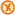  törlendő Nem nevezetes, egyetlen publikációt talál róla a Google Scholar, aminek ugyanaz a szerzője mint a weboldalnak (és vélhetően a szócikknek). Tgrvita 2016. december 26., 22:48 (CET)Nem nevezetes? (Mihez képest?)A hasonlóságelemzés szoftveresmegoldása egy INNOCSEKK pályázat eredménye (http://nkfih.gov.hu/magyar/baross-gabor-program/innocsekk-tamogatott - online elemzési szolgáltatások)Maga az alapötlet egy németországi PhD-ra vezethető vissza (1993, JLU, Giessen)pl. http://www.tess-project.eu/deliverables/TESS_wp4_d41_Database_of_models_that_relate_species_and_incomes_to_land-use_15_Nov_2010_IST.pdf <-- pl. egy nemzetközi kutatás quasi general problem solving jellegű kapacitást tulajdonít a megoldásnakTDK, PhD-dolgozatok érintik a gondolatkörtinnovációs díj: 2012, ITBN (SeaLog)innovációs díj: 2014,, HUNINNO (Ng-Stress)Doktori témák: http://www.doktori.hu/index.php?menuid=139&lang=HU&sz_ID=4949Díjazott dolgozatok: pl. http://tamop.magisz.org/scientificworks.php?lang= (vö. Kerepesi, Kreidl, Nagy D. B., Sápi, Kovács L.)egyéni "kutatásnak" tűnik: (Mihez képest?)közel 30 évre nyúlik visszahazai és nemzetközi kooperációk eredményetöbb, mint 10 éve az egyetemi oktatás szerves részekutatócsoportok alakultak ennek a témának a kapcsán (My-X team, LiTle-Team, EEG-team)aktuálisan feltárt szócikk-közi kapcsolatokhttps://de.wikipedia.org/wiki/Goldene_Regel vs. http://miau.gau.hu/miau/196/My-X%20Team_A5%20fuzet_EN_jav.pdf / hasonló történeti áttekintés hasonló végkövetkeztetésekkelsimilarity analysis (Google?)kétségtelenül létezik egy alapvetően szokásjogra visszavezetett, de nyelvileg kétes értékű pl. biotechnológiai hasonlóság-fogalom, mely azonosságok! feltárását feszegetis létezik az elemzések területén egy másik hasonlóság-fogalom: pl. https://www.sas.com/content/dam/SAS/en_us/doc/factsheet/sas-enterprise-miner-101369.pdf (s ezen fogalmon belül is vannak alternatív iskolák)miau.gau.hukétségtelenül ezen domain-keretében minden történés gyűjtésre kerül az érdeklődők támogatásáraszerzőség - sosem az a lényeg, ki mondja, csak az számít, mit mond - hiszen éppen erről szól maga a Wikipedia is?!érdekes linkekhttp://amk2012.math.sze.hu/images/amk2012_boa.pdfhttp://www.gek.szie.hu/english/sites/default/files/rd_mechanical_engineering_letters_vol13_Synergy_selected.pdf#page=122http://studia.mundi.gtk.szie.hu/sites/default/files/upload/studia/2016-vol3-no1/studia_mundi_vol_3_no_1_pitlik.pdfanalógiahttps://www.sztnh.gov.hu/hu/magyar-feltalalok-es-talalmanyaik/mozgokepek-a-magyar-technika-tortenetebol/1956-szabo-istvan-gorg-0 <--kétségtelenül a WIKIPEDIA nem tartalmaz utalást pl. a görgős ekéről sem (vö. https://hu.wikipedia.org/wiki//g%C3%B6rg%C5%91s%20eke?search=g%C3%B6rg%C5%91s+eke&go=Menj&searchToken=3hpbme46c73szl704vq3rwhw1)a kérdés csak az, vajon mitől lesz informáltabb a WIKIPEDIA-t használó közösség?ha létrejönnek újabb és újabb szócikkek?vagy ha azok is törlésre kerülnek, melyek már létrejöttek?KonklúzióNem a szócikkek szerzői számára fontos egy-egy szócikk léte,hanem az Olvasók számára...Ez a szócikk is azért született, mert felmerült az érdeklődőkben, hogy a leggyorsabb tájékozódási pont manapság már a WIKIPEDIA.Ha ez lenne a legkevésbé referált, érdekes, perspektivikus, stb. szócikk, akkor természetesen törölni kell.Ha mégsem ez a szócikk minden rossz forrása és megtestesülése a világon, akkor talán pl. ebből az érvrendszerből is érdemes lehet inkább átemelni egyes részeket az eddig felmerült hiányérzeti pontok enyhítésére, kezelésére?!– Myx vita 2016. december 28., 08:19 (CET)@Myx: Mi szerint? E szerint. Van egy szabályunk a nevezetességre. A Wikipédiának az a célja, hogy források alapján, jó minőségű cikkeket tegyen közzé. Nem csak a szócikkek száma fontos, hanem a minőségük, megalapozottságuk is. Sajnos van amikor törölni kell. Tehát nem mindegy hogy milyen „újabb és újabb szócikkek” jönnek létre.A cikkben jelenleg megadott források pedig vagy nem nyílnak meg (miau.gau.hu), vagy más nyelvű Wikipédiák cikkei, amit nem fogadunk el forrásnak. Illetve van még egy Google keresés, ami szintén nem alapozza meg a cikket. Nincs tehát használható forrás a cikkben. Számomra az sem derül ki, hogy mi is akar ez a tárgy lenni. Egy teória? Egy megalapozott kutatási eredmény?Ennek alapján a cikk  törlendő, mivel a tárgy a fentiek értelmében nem nevezetes. Ha tudod a cikket megbízható, független források alapján fejleszteni, az változtathat ezen. Ha ebben tudunk segíteni, akkor jelezd! Piraeus vita 2016. december 29., 01:35 (CET)Természetesen a források fejlesztése, ellenőrzése, cseréje, stb. mindenkor racionális feladat a szócikk fejlesztéséhez. Például a pár nappal ezelőtt javasolt új forrás (Goldene Regel német wiki-szócikk is a források bővítését célozta volna)...A feladat operacionalizálásához hasznos lenne egy-egy definíció: mi is minősül megbízható forrásnak, ill. mit jelent a függetlenség ebben az esetben? Mitől kell függetlennek lenni egy forrásnak?És/Vagy már az is hasznos lenne, ha az alábbi operatív kérdésekre igen/nem válaszok születnének:például az "érdekes linkek" részben fentebb megadott források megfelelőnek minősülnek?például a díjazott dolgozatok megfelelő források-e?például a szócikk első sorában megadott magyar/angol források (ISBN) megfelelő források-e?a miau.gau.hu, mint domain megfelelőnek minősül ebben a definíciós rendszerben?a Goldene Regel német WIKI-szócikk ilyen-e? (hiszen éppen ennek kapcsán jutottunk el ehhez a törlési egyeztetéshez)?a történeti beágyazódás fejezetben a források mindegyike megfelelő?– Myx vita 2016. december 29., 10:18 (CET)A nevezetesség szócikk kapcsán próbálok egy-két értelmezési kísérletet tenni (úgy, mint amikor egy robot-lektort fejlesztünk, ami csak az elvek alapján minősít objektíven) :"független a tárgytól: Kizárja az olyan műveket, melyek közvetlen kapcsolatban állnak a szócikk tárgyával,": a szócikk alapjaként a szócikk első sorában megadott két könyvnek a kiadója például független-e a tárgytól?általában véve: ha konferencia-kiadványok, szaklapok, díjbizottságok, állami projektértékelők állnak kiadóként egy-egy publikáció hátterében az már független?a másodlagos források kapcsán elvártak triviálian teljesülnek, lévén a hasonlóságelemzés, mint wiki-szócikk sok száz egyéb online is elérhető dokumentum alapján jött létre - jól értem?a jelentős mértékű feldolgozás kapcsán igaz-e, hogy ha adott témával díjakat lehetett nyerni, akkor az elég jelentős mértéknek számít?más megközelítésben: a nevezetesség egyéb attribútumai kapcsán van-e olyan, melyet illetően még tételesen bizonytalanság merült fel?– Myx vita 2016. december 29., 10:33 (CET)Myx, megnézted egyáltalán, hogy miről írnak az idegen nyelvű Wikipédiacikkek? Mert nem úgy látom, hogy a te cikkednek bármi köze lenne hozzájuk. Szalakóta vita 2016. december 29., 20:49 (CET)Természetesen, részben erről szólnak a linkek. vö. "https://en.wikipedia.org/wiki/Similarity, ill. https://de.wikipedia.org/wiki/%C3%84hnlichkeit (mely wiki-szócikkek a hasonlóság fogalmának egyes értelmezéseit veszik sorra)"Pl. a biotechnológusok azonosságkeresés helyett használják a hasonlóságelemzést (vélelmezhetően nem túl kiérlelten)Pl. a klasszikus/elemi matematika geometriai alapokról indulva szemlélődik (teljesen racionálisan)most a filozófiáról, egyéb matematikai specialitásokról nem kezdenék el részletekben menni...de az adatbányászat területén már bonyolult statisztikai-matematikai megközelítések vannak a SZOFTVEREKBENs ezen irányzat egyik képviselője az optimalizáló, relatív hasonlóságok elemzése: erről szól a MY-X FREE tool, mely egy INNOCSEKK pályázat eredménye (2006) - vagyis az a hasonlóságelemzés, mely az internetes keresés során uralja a Google találatokat vö. https://www.google.hu/webhp?sourceid=chrome-instant&ion=1&espv=2&ie=UTF-8#q=hasonl%C3%B3s%C3%A1gelemz%C3%A9s - kivéve wglossary, ahol a már "lecsengőnek tűnő" módszertanokra van még utalás (pl. faktoranalízis), ill. az abszoluthozam.hu esetén speciális tőzsdei elemzésről van szó... mely nem mellesleg a STOCKNET-es (1997) hasonlóságelemzéshez hasonlít, mely az optimalizáció-alapú (coco) hasonlóságok előfutára volt...Tehát (bizonyára lehetne még részletezni), de igen, azt remélem, napról napra követem a történéseket.Ebből következik szervesen, hogy rendet kell tenni szócikk-szinten, mert mint itt is érezhető, nem eléggé segítjük még az érdeklődőket.Javaslatoka magyar wikiben is lehetne egy, a német és az angol megközelítéshez hasonló eligazító oldalt kialakítani?! - lévén a hasonlóság egy olyan alapkifejezés (éppen erre mutat rá a német goldene regel szócikk is), mely a lét-igével szinte azonos alkalmazási univerzalitással bír, s ez most kezd tudatosodni tömegesenhttps://hu.wikipedia.org/wiki/Hasonl%C3%B3s%C3%A1g <--a hasonlóság szóra keresve ez a direkt találat a wiki-ben, amit a németek és az angolok már nem így csinálnak, s vélhetően okuk van erre...ennek az új (hasonlóság című) orientáló oldalnak (mely a német, angol, egyéb wiki-oldalak integrálása lehetne) az egyik leágazása lenne a mostani hasonlóságelemzés - természetesen a hivatkozások javasolt finomhangolása után, amihez továbbra is érdeklődéssel várom a tételes igen/nem állásfoglalásokat (l. kérdéslista fentebb), lévén operatívan mindenkor csak arról lehet dönteni, adott URL jó-e, vagy sem, s ha az nem jó, akkor egy másik jobb-e, vagy sem? (Attól nem lesz sajnos semmilyen feladat operatívan előbbre vihető, ha általában vett elveket hangsúlyozunk. S nagyon helyes, hogy vannak, akik őrködnek a minőség felett - ezért is tettem fel az igen/nem válaszokra számító kérdéseket, mert az igen esetén minden előbbra jut, de a nem esetén is lehet új javaslatot egyeztetni...) – Myx vita 2016. december 30., 09:50 (CET) törlendő WP:NEV irányelvei alapján. Gerry89vita 2016. december 31., 13:49 (CET)"A vita érvek ütköztetése, célja a vitapartnerétől eltérő vélemény igazolása, a partner meggyőzése. A vitának van tárgya, szerkezete, legalább két résztvevője eltérő állásponttal." https://hu.wikipedia.org/wiki/VitaDeklarációkon kívül az oldalon a VITA nyomait nehéz/lehetetlen felfedezni.Világos opciólistával (vö. igen/nem/nem-tudom) rendelkező kérdésekre nincsenek válaszok - többszöri felkérésre sem.Aki egyszer kinyilatkoztat, nem tér vissza a kapott válaszokat feldolgozni.Gewalt beginnt dort, wo die Worte fehlen..."...ha valamit sokan gondolnak, akkor az nyilván igaz. ... Hiába hisznek százmilliók a Mikulásban, attól még nem létezik. Amit többen vagy többször mondanak, az nem biztos, hogy igazabb.""Amikor valaki kér vagy állít valamit, joggal várható el tőle, hogy alátámassza. Ezzel azonban könnyen vissza lehet élni, mert vannak, akik folyamatosan és nyakra-főre azzal rukkolnak elő, hogy „Bizonyítsd be!” Gyermeteg taktika ez, de nagyon hatékony. Az állító szüntelenül magyarázkodásba kényszerül, ezzel hitelét veszíti, közben pedig a mondanivalója szerteszét töredezik. Eközben a bizonyítást követelgető ellenfél részéről semmi különös szellemi teljesítményre sincs szükség...."B.Ú.É.K.Forrás: https://hu.wikipedia.org/wiki/Wikip%C3%A9dia:T%C3%B6rl%C3%A9sre_javasolt_lapok/Hasonl%C3%B3s%C3%A1gelemz%C3%A9s#Hasonl.C3.B3s.C3.A1gelemz.C3.A9s http://radicalpuzzle.blogspot.hu/2012/11/szellemi-parbaj-fegyvertelenekkel-avagy.html Hasonlóságelemzés[ellenőrzésre váró változtatások]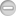 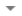  [bevezető szerkesztése]A Wikipédiából, a szabad enciklopédiábólEbben a változatban 2 változtatás vár ellenőrzésre. A közzétett változat ekkor volt ellenőrizve: 2016. július 24.Alapdokumentum: HU, ill. ENA hasonlóságelemzés (similarity analysis) az emberi gondolkodás egyik legősibb, legtriviálisabb rétege (vö. Mauthner: pl. https://de.wikipedia.org/wiki/%C3%84hnlichkeit_(Philosophie)#Zitate). Erre utal a nyelv számos jelensége is:közmondások:olcsó húsnak, híg a leve [1]...szófordulatok:...ahhoz képest, hogy......figyelembe véve, hogy......tekintettel arra, hogy......annak fényében, hogy...Az emberi intuíció (Konrad Lorenz nyomán: minden élőlény intuíciója, heurisztikája - http://miau.gau.hu/miau/95/30ev_full.doc) felfogható hasonlóságelemzésként, vagyis a keretfeltételek függvényében értékelt valóságértelmezésként. A hasonlóságelemzés operacionalizálható (vö. (intuíciógenerálás, gyanúgenerálás)...Tartalomjegyzék  [elrejtés] 1Hasonlóságelemzés1.1Definíció1.2Története, történeti beágyazottsága1.2.1Bibliai megközelítés1.2.2Buddhisztikus megközelítés1.2.3Iszlamisztikus megközelítés1.2.4Kommunisztikus megközelítés1.2.5Oktatás-didaktikai megközelítés1.2.6Jog- és igazság-szolgáltatás1.2.7Közteherviselés1.2.8Közbeszerzés1.2.9Aranymetszés elve1.2.10Utópisztikus megközelítés1.2.11A szoftveres változat fejlesztéstörténete1.3Kapcsolódó szakterületek/szakkifejezések1.4Nem hasonlóság-alapú gondolatvilágok1.5Szinonimái1.6Fajtái2Alkalmazási területek3További fontos aspektusok3.1Optimalizálás3.2Célfüggvény3.3Aggregációk4Mérési skála5Speciális értelmezések6Források7Kapcsolódó szócikkekHasonlóságelemzés[szerkesztés]Definíció[szerkesztés]A hasonlóságelemzés lényege a lépcsős függvény,amely az összehasonlítandó objektumokösszehasonlítást lehetővé tévő attribútumainakattribútumonkénti rangsorszámátoptimalizálás keretébenolyan csereértékekkel tölti fel,amely csereértékek aggregációjaa lépcsős függvény által kialakított modell céljáta lehető legjobban megközelítia megadott hibadefiníció keretében.Története, történeti beágyazottsága[szerkesztés]Bibliai megközelítés[szerkesztés]Az ember megmérettetése érdemei szerint történik (vö. http://www.kereszteny.hu/biblia/showtrans.php?reftrans=1)Zsolt 62,13 – „Istené a hatalom és tiéd, ó Uram, a kegyelem. Te megfizetsz mindenkinek tettei szerint.”Sir 17,23 – „Egy nap majd fölkel és megfizet nekik, fejenként kiosztja, amit érdemelnek.”Iz 59,18 – „Megfizet mindenkinek érdeme szerint: haraggal ellenségeinek, s megtorlással ellenfeleinek.”Jer 32,19 – „Nagy vagy terveidben, és diadalmas megvalósításukban; szemed jól látja az emberek minden útját, s így megfizetsz kinek-kinek, útjai és tetteinek gyümölcse szerint.”Buddhisztikus megközelítés[szerkesztés]az ember megmérettetése érdemei szerint történik (vö. http://www.libri.hu/konyv/buddhista-regek-es-mondak.html: „az következő életében érdemei szerint kerül jobb sorba.”).Iszlamisztikus megközelítés[szerkesztés]az ember megmérettetése érdemei szerint történik (vö. http://www.harmonet.hu/cikk_nyomtat.php?Harmonet&cikkid=13757: „Allah színe előtt a lélek a jó és rossz cselekedetek arányában megmérettetik, majd érdemei szerint ízelítőt kap a pokolból vagy a paradicsomból.”)Kommunisztikus megközelítés[szerkesztés]mindenkinek szükségletei szerint (vö. http://hirmagazin.sulinet.hu/hu/oktatas/ideologiak-marxizmus: „"mindenki képességei szerint, mindenkinek szükségletei szerint" Marx: A gothai program kritikája).Oktatás-didaktikai megközelítés[szerkesztés]mindenkitől saját képességei szerint lehet csak elvárni tanulmányi teljesítményt (vö. http://www.bocskai11.hu/index.php?id=leendo_elsosoknek: „A tanítás- tanulás rendszere: Az iskola dolgozói elvárják a bocskais diákoktól a rendet, fegyelmet, tisztaságot és mindenkitől a képessége szerinti tanulást, teljesítést.”)Jog- és igazság-szolgáltatás[szerkesztés]arányos büntetés elve (vö. http://www.fovarositorvenyszek.hu/sites/default/files/allomanyok/szellemimuhely/gondolatok.pdf: „Az egyes esetekben alkalmazott büntetéseknek arányban kell állnia az elkövetett bűncselekménnyel (arányos büntetés, az igazságosság követelménye)”).Közteherviselés[szerkesztés]mindenki lehetőségei szerint vegye ki részét a társadalmi terhek viselésébőlKözbeszerzés[szerkesztés]az elvárt termékeke/szolgáltatások beszerzése a legjobb ár/teljesítmény viszonyok mellettAranymetszés elve[szerkesztés]avagy a szépség matematikájaUtópisztikus megközelítés[szerkesztés]Kazohinia (ftp://staropramen.mokk.bme.hu/Language/Hungarian/Crawl/MEK/mek.oszk.hu/01000/01071/html/index.htm)A szoftveres változat fejlesztéstörténete[szerkesztés]A hasonlóságelemzés alapjait 1993-ig egy, a mesterséges intelligenciákat döntéstámogatási céllal vizsgáló kutató munka rakta le: Automatisierte Generierung problemspezifischer Prognosefunktionen zur Entscheidungsunterstützung, Pitlik L., Diessertation, JLU-Giessen, 1993, Wissenschaftlicher Fachverlag, ISBN 3-928563-60-2, O.1-194., Inhaltsverzeichnis: http://miau.gau.hu/miau/192/inhalt1.doc)1993-2003 között egyedi szoftverfejlesztések része volt a hasonlóságelemzés gondolatvilága (pl. StockNet: http://miau.gau.hu/miau/08/snbook.doc)2003-tól az alkotó munkára serkentő, kreatív és innovatív gondolkodást támogatni akaró, problémamegoldást középpontba állító gazdasági informatika oktatás módszertani burkát jelentette a SZIE-n (http://miau.gau.hu)2006-2009 között INNOCSEKK támogatással ingyenes online szolgáltatásként áll rendelkezésére minden érdeklődőnek (MyX_Free)2012-ben a hasonlóságelemzésre alapozó SeaLog szoftver innovációs díjat nyert az ITBN 2012 konferencián. (http://www.seacon.hu/itbn-2012)Érdekességek a hasonlóságelemzés világából: http://miau.gau.hu/miau2009/index_tki.php3?_filterText0=*hasonl%C3%B3s%C3%A1gKapcsolódó szakterületek/szakkifejezések[szerkesztés]A hasonlóságelemzés definíciója számos közismert elemzési módszer/eljárás felől közelíthető meg.ökonometria: a közismert y=a*x+b függvényben a paraméterek konstans értékét a bemeneti jel ismert értelmezési intervallumban kialakított rangsorához kötött csereértékek (lépcsők) váltják fel...mesterséges neurális hálózatok: a lépcsős függvények tekinthetők egy fajta aktivációs függvénynek, míg az attribútumonkénti hatások aggregálását tetszőleges additív, multiplikatív vagy hibrid összefüggések adják...szimuláció: a hasonlóságelemzési modellek valós következmény-változóra alapozó egyedei egyben képesek a mi lenne, ha kérdések megválaszolására is...genetikai potenciál, ill. outlier detection: a szimulációk speciális esete az ismert értelmezési intervallumokból levezethető rendszer-szélsőértékek feltárni tudásaszakértői rendszerek: a hasonlóságelemzési modellek egyben szakértői rendszerek, melyek az optimalizáció keretében ismerik fel azt a kombinatorikai teret, melyben a feldolgozott esetek alapján a modell képes az inputvariációkhoz racionálisnak vélt outputot rendelniNem hasonlóság-alapú gondolatvilágok[szerkesztés]Nem hasonlóság-alapú (nem arányosság-alapú) megközelítések a világban:a szeretet nem fogy el, minél többet adnak belőle annál több lesz belőleha megosztod a tudásod másokkal, akkor te nem leszel kevesebb, csak a világ lesz tartalmasabb körülötted..„füstszűrős sapka” effektus: mindegy mit teszel, csak pórul járhatszPygmalion-effektus: az ok és okozat keveredéseAz arányosság fontosságának elméleti felismerésén túl azonban a szellemtörténet lényegében csak naiv népművészeti megoldásokat mutat fel az n dimenziós arányosság közkeletű értelmezésére:egyenes és fordított arányosság: csak két jelenség között nyernek értelmetindexek, fajlagos mutatók/mutatószámok, indikátorok alapvetően két tényező arányát fejezik ki (pl. egy főre jutó …)a sok szempontot feldolgozó rangsorok (pl. felsőoktatási intézmények rangsora) olyan validálatlan, ösztönös, érdekvezérelt súlyozások és pontozások rendszere (vö. potenciálcsillag módszer, ill. potenciálelemzés: http://miau.gau.hu/miau/remete/pcsm.html), melyek eredménye/üzenete a készítők tudatos vagy öntudatlan üzenetét tükrözi.a klaszterezés módszertanilag olyan matematikai apparátusok kikényszerítése, melyek, mint elmélet zártak, logikusak, de a valósághoz való kapcsolatukat a kutató belemagyarázó, beleérző, intuitív képessége adja meg (http://www.szigma.ktk.pte.hu/index.php/letoltesek/2013-xliv-evfolyam-3-4-szam/ruff-ferenc-klaszterszamok-meghatarozasanak-egy-lehetseges-megoldasa/download).Szinonimái[szerkesztés]Az alábbi kifejezések szakterületfüggően egy fajta szinonimaként is értelmezhetők a hasonlóságelemzés kapcsán:gyanúgenerálásintuíciógenerálásstresszteszteset-alapú következtetésbenchmarkinggeneral problem solvingautomatizált SWOT elemzésFajtái[szerkesztés]A hasonlóságelemzés szoftveres megvalósulása (COCO = component based object comparison for objectivity) egy eljáráscsaládot alapoz meg:COCO STD: termelési függvények felismeréséreCOCO Y0: n dimenziós értékfogalmak operacionalizálásáraCOCO MCM: exploratív modellezésreCOCO STEP: konzisztencia-vezérelt (speciális modellezési kockázatmenedzsmentet felkínáló) n-rétegű modellezés támogatásáraAlkalmazási területek[szerkesztés]ár/teljesítmény arányok feltárása (COCO STD)közbeszerzési döntések automatizálásaúj termék egyensúlyi árának levezetéseobjektív értékelési skálák levezetése (COCO Y0)"prima primissima" díjak odaítélésekockázatok, gyanúk operacionalizálása (nem mérhető emberi fogalmak gépi megfelelőjének megalkotása)hatásmechanizmusok feltárása (COCO MCM)pl. hogyan hathat a sóbevitel a várható élettartamra?pl. hogyan hatnak a piros és/vagy a sárga lapok a labdarúgó csapatok góltermelő képességére?hatástanulmányok, szimulációkpl. hol/milyen feltételek mellett érdemes turisztikai kártyát bevezetni?pl. milyen mértékű K+F kiadás növelés hogyan hathat a GDP-re?előrejelzésekbuborékhatások feltárásaa minden(ki) másként egyforma, azaz az antidiszkriminációs elv operacionalizálásasok-rétegű függvényszimmetria-vizsgálatok az elemzési eredmények hitelesítéséreTovábbi fontos aspektusok[szerkesztés]Optimalizálás[szerkesztés]az lépcsős függvény paramétereit levezető optimalizálás elvégezhető az MS Office keretében a Solver bővítménnyel korlátozott objektum-attribútum-mátrixokraaz optimalizálás elvégezhető online lineáris programozási modulokra támaszkodvaaz optimalizálás kombinatorikai, monte-carlo alapú, genetikai algoritmust feltételező (egyedi) módon is elvégezhetőCélfüggvény[szerkesztés]négyzetes hiba: mely esetében az esetenkénti nagy tény-becslés(norma) eltérések minimalizálása erősebben hat az optimum kialakítására, mint a kisebb mértékű hibák eliminálási lehetőségeabszolút hiba: minden egyes hibaegység egyforma mértékben hat az optimum kialakításáraegyedi hibadefiníciók: speciális célok elérése érdekében megengedettek saját programfejlesztés keretében (kísérletileg pl. Excel környezetben)Aggregációk[szerkesztés]additív modellek: ahol az egyes attribútumok hatásai (lépcsőértékei) összeadódva képzik a becslést (normaértéket)multiplikatív modellek: ahol egyes attribútumok hatásai (lépcsőértékei) összeszorozva képzik a becslést (normaértéket)hibrid megoldások: tetszőleges összevonási eljárások képezhetők eddig quasi ismeretlen modellvilágok kialakítása érdekében (pl. csak az attribútumok lépcsőértékeinek maximuma legyen a becslés maga)Mérési skála[szerkesztés]A hasonlóság mérése az ismert mérési skálák [2] egyikével sem lehetséges. Ezért a hasonlóságot egy speciális skálán kell és lehet csak ábrázolni:A mérési skálákat a hasonlóságelemzés módszertanának kialakulása óta immár legalább 5 típusba kell sorolni.A hasonlósági skálának nincs ugyanis klasszikus nulla-pontja, azaz kiindulási, ill. legkisebb értéke és nincs maximuma sem.A hasonlósági skálának normapontja(i) van(nak).A teljes hasonlóság (normaszerű konstelláció-együttállás) esetén minden objektum hasonlósági értéke azonos a fogalomalkotó/antidiszkriminatív modellekben (vö. COCO Y0).Abban az esetben, ha egyes objektumok a többivel nem tekinthetők a minden másként egyforma elv mentén azonosnak, akkor a megalkotandó fogalom (pl. stressz) kapcsán vannak (stressz-)kitettebb, normaszerű és (stressz-)mentesebb objektumok.Az objektumok hasonlóságainak távolsága nem arányos (a félig olyan hasonló, mint a egy másik gondolat nem értelmezhető a hasonlósági értékek alapján), csak a hasonlóságok azonossága/rangsora értelmezhető elsődlegesen a hasonlósági skálán.A hasonlósági skála ismeri a vakfolt fogalmát, azaz olyan objektumok esetén melyek a többrétegű konzisztencia-vizsgálatok alapján nem minősülnek valid-nak (modellezhetőnek) azt kell vélelmeznie a hermeneutikai rendszernek, hogy ezen objektumok hasonlósága nem értelmezhető az adott paramétertömeg/keretfeltételek mellett.A hasonlósági értékeknek tehát van egy fajta mértéke és ennek van egy fajta bekövetkezési kockázata is.A vakfolt esetén a mérték meghatározhatatlan, s a kockázat nagyobb, mint nulla. A kockázat az ellentmondásmentességet vizsgáló részletszámítások ideáltól való eltéréséből vezethető le.A hasonlósági skála egy közlekedő edényhez hasonlít, melyben a potenciális hasonlóságok vagy minden ágon (minden objektum esetén azonosak), vagy az azonosságtól való eltérések eredője azonos.Egyetlenegy objektumnak látszólag nincs hasonlósági skálán ábrázolható értéke, ill. ez esetben önazonnságról beszélünk, ahol a hasonlósági érték kényszerűen nulla (vö. benchmark).A hasonlósági skálán ábrázolt értékekkel műveletek végezhetők: pl.az egyedi hasonlósági értékek normaponttól vett távolságainak összege nulla (ill. az objektum-csoportok normától számított távolságainak részösszegeiből képzett összeg szintén nulla)a hasonlósági értékek rangsorolhatókSpeciális értelmezések[szerkesztés]Standard modellekben (COCO STD, pl. termésbecslő modellekben, ahol a valóságban létező együttállások megértése a cél) az egyes attribútumok szélsőértékeihez tartozó lépcsősfüggvény-értékek összegei az adott jelenség genetikai potenciálját (a következmény-változó ma) közelítik.Standard modellekben (pl. ár/teljesítmélny-arányok értelmezésekor) a következményváltozó megmagyarázhatónak tűnő értéke körül olyan értelmezési intervallum tapogatható le (vö. STEP-IX), melyen belül a megtapasztalt következmény stabiltása értelmezhető...Források[szerkesztés]https://de.wikipedia.org/wiki/Goldene_Regelnem miau.gau.hu-s találatokhttps://miau.gau.hu/mediawiki/index.php/Hasonl%C3%B3s%C3%A1ghttp://miau.gau.hu/miau2009/index.php3?x=e0&string=b.nkutihttp://miau.gau.hu/miau2009/index.php3?x=e0&string=domj.nhttp://miau.gau.hu/myx-freehttp://miau.gau.hu/miau/162/outliers.dochttps://de.wikipedia.org/wiki/%C3%84hnlichkeitsanalyse (mely wiki-szócikk kevésbé az elemzést, mint magát a hasonlóság statisztikai fogalmát igyekszik körbe járni)https://en.wikipedia.org/wiki/String_metric (mely wiki-szócikk szintén nem a komplex elemzésről, hanem a hasonlóságok, (részleges) azonosságok mérésének egyes eseteiről ad információkat)https://en.wikipedia.org/wiki/Similarity, ill. https://de.wikipedia.org/wiki/%C3%84hnlichkeit (mely wiki-szócikkek a hasonlóság fogalmának egyes értelmezéseit veszik sorra)https://de.wikipedia.org/wiki/%C3%84hnlichkeit_(Philosophie) (avagy a hasonlóság lényegéről - vö. pl. Mauthner, 1906)Kapcsolódó szócikkek[szerkesztés]HasonlóságÖkonometriaSzakértői rendszerNeurális hálózatokTermelési függvényekBenchmarkingAdatbányászatKategória: WTFForrás: https://hu.wikipedia.org/wiki/Hasonl%C3%B3s%C3%A1gelemz%C3%A9s http://web.archive.org/web/20161222223758/https://hu.wikipedia.org/wiki/Hasonl%C3%B3s%C3%A1gelemz%C3%A9s 21. JahrhundertBis zum 20. JahrhundertMy-X Team (Idea Breeding Farm) - National and International History of Similarity Analysis: ... principle of golden ratio: i.e. mathematics of beauty...= http://miau.gau.hu/miau/196/My-X%20Team_A5%20fuzet_EN_jav.pdf#page=13 ( ISBN: 978-963-12-0943-3 - Responsible for publication: Innoreg Regional Innovation Agency of Central-Hungary Khe.)
http://miau.gau.hu/miau/196/My-X%20Team_A5%20fuzet_EN_jav.pdf#page=5(Fussnoten über MYX-FREE)"Es verhält sich mit der „Goldenen Regel“ als Moralprinzip ähnlich wie mit der Rede vom „Goldenen Schnitt“ in der Architektur, Kunst und Mathematik." = https://ethik-heute.org/die-goldene-regel/Struktur der historischen Verbindungen: http://miau.gau.hu/miau/196/My-X%20Team_A5%20fuzet_EN_jav.pdf#page=12Struktur der Überlieferungen: https://de.wikipedia.org/wiki/Goldene_Regel#.C3.9Cberlieferung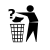 Ezt a lapot törlésre jelölték.Erről a lapról egy szerkesztő törlési megbeszélést kezdeményezett, mert úgy találta, hogy nem való a Wikipédiába (például azért, mert a tárgya nem eléggé nevezetes). A megbeszélés a törlésre javasolt lapok oldalán folyik. Ha részt kívánsz venni a megbeszélésben, nem tartod indokoltnak a jelölést, vagy megjegyzést szeretnél tenni, az alábbi lapra írj:Wikipédia:Törlésre javasolt lapok/HasonlóságelemzésKérjük, a törlési megbeszélés ideje alatt ne nevezd át a lapot, mert az kaotikus helyzetet eredményez. Átnevezési javaslatodat is a törlési megbeszéléshez írd megjegyzésként.
Ezt a sablont a megbeszélést lezáró adminisztrátor fogja levenni. Kérjük, akkor se távolítsd el, ha a cikk hibáit időközben kijavítottad! A sablon eltávolítása nem jelenti a törlési megbeszélés lezárását!Adminisztrátoroknak: ha a törlési megbeszélés eredménye törlés lett, ezzel a linkkel töröld a lapot!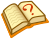 Ez a szócikk nem tünteti fel a forrásokat, amelyeket felhasználtak a készítése során. Emiatt nem tudjuk közvetlenül ellenőrizni, hogy a szócikkben szereplő állítások helytállóak-e. Segíts megbízható forrásokat találni az állításokhoz! Lásd még: A Wikipédia nem az első közlés helye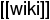 Ezt a szócikket némileg át kellene dolgozni a wiki jelölőnyelv szabályainak figyelembevételével, hogy megfeleljen a Wikipédia alapvető stilisztikai és formai követelményeinek.